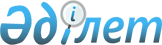 О внесении изменений в решение Шортандинского районного маслихата от 22 декабря 2021 года № 7С-17/2 "О районном бюджете на 2022-2024 годы"Решение Шортандинского районного маслихата Акмолинской области от 16 ноября 2022 года № 7С-31/3
      Шортандинский районный маслихат РЕШИЛ:
      1. Внести в решение Шортандинского районного маслихата "О районном бюджете на 2022-2024 годы" от 22 декабря 2021 года № 7С-17/2 (зарегистрировано в Реестре государственной регистрации нормативных правовых актов № 26026) следующие изменения:
      пункт 1 изложить в новой редакции:
      "1. Утвердить районный бюджет на 2022-2024 годы, согласно приложениям 1, 2 и 3 соответственно, в том числе на 2022 год в следующих объемах:
      1) доходы – 5 168 087,5 тысяч тенге, в том числе:
      налоговые поступления – 1 337 053,8 тысяч тенге;
      неналоговые поступления – 6 103,9 тысяч тенге;
      поступления от продажи основного капитала – 16 119,2 тысяч тенге;
      поступления трансфертов – 3 808 810,6 тысяч тенге;
      2) затраты – 5 561 481,7 тысяч тенге;
      3) чистое бюджетное кредитование – 117 419,5 тысяч тенге, в том числе:
      бюджетные кредиты – 183 409,5 тысяч тенге;
      погашение бюджетных кредитов – 65 990 тысяч тенге;
      4) сальдо по операциям с финансовыми активами – 56 009,8 тысяч тенге;
      приобретение финансовых активов – 56 009,8 тысяч тенге;
      5) дефицит (профицит) бюджета – (-566 823,5) тысяч тенге;
      6) финансирование дефицита (использование профицита) бюджета – 566 823,5 тысяч тенге.";
      пункты 5, 7, 8 изложить в новой редакции:
      "5. Учесть в районном бюджете на 2022 год бюджетные кредиты из республиканского бюджета для реализации мер социальной поддержки специалистов в сумме 183 409,5 тысяч тенге.
      7. Учесть в районном бюджете на 2022 год выплату вознаграждения по бюджетным кредитам из республиканского бюджета для реализации мер социальной поддержки специалистов в сумме 78,3 тысяч тенге.
      8. Утвердить резерв местного исполнительного органа района на 2022 год в сумме 0 тысяч тенге.";
      приложения 1, 4, 7, 10 к указанному решению изложить в новой редакции согласно приложениям 1, 2, 3, 4 к настоящему решению.
      2. Настоящее решение вводится в действие с 1 января 2022 года. Районный бюджет на 2022 год Целевые трансферты из республиканского бюджета на 2022 год Целевые трансферты из областного бюджета на 2022 год Целевые трансферты за счет средств местного бюджета на 2022 год
					© 2012. РГП на ПХВ «Институт законодательства и правовой информации Республики Казахстан» Министерства юстиции Республики Казахстан
				
      Секретарь Шортандинского районного маслихата

Г.Садвокасова
Приложение 1 к решению
Шортандинского районного
маслихата № 7С-31/3
от 16 ноября 2022 годаПриложение 1 к решению
Шортандинского районного
маслихата № 7С-17/2
от 22 декабря 2021 года
Функциональная группа
Категория
Функциональная группа
Категория
Функциональная группа
Категория
Функциональная группа
Категория
Функциональная группа
Категория
Сумма, тысяч тенге
Функциональная подгруппа
Класс
Функциональная подгруппа
Класс
Функциональная подгруппа
Класс
Функциональная подгруппа
Класс
Сумма, тысяч тенге
Администратор бюджетных программ
Администратор бюджетных программ
Администратор бюджетных программ
Сумма, тысяч тенге
Подкласс 
Подкласс 
Подкласс 
Сумма, тысяч тенге
Программа
Программа
Сумма, тысяч тенге
1
2
3
4
5
6
I. Доходы
5168087,5
1
Налоговые поступления
1337053,8
01
Подоходный налог 
3900
2
Индивидуальный подоходный налог
3900
03
Социальный налог
863158,8
1
Социальный налог
863158,8
04
Hалоги на собственность
442700
1
Hалоги на имущество
442700
05
Внутренние налоги на товары, работы и услуги
22050
2
Акцизы
6000
4
Сборы за ведение предпринимательской и профессиональной деятельности 
16050
08
Обязательные платежи, взимаемые за совершение юридически значимых действий и (или) выдачу документов уполномоченными на то государственными органами или должностными лицами
5245
1
Государственная пошлина
5245
2
Неналоговые поступления
6103,9
01
Доходы от государственной собственности
3973,3
5
Доходы от аренды имущества, находящегося в государственной собственности
3895
7
Вознаграждения по кредитам, выданным из государственного бюджета
78,3
03
Поступления денег от проведения государственных закупок, организуемых государственными учреждениями, финансируемыми из государственного бюджета
135
1
Поступления денег от проведения государственных закупок, организуемых государственными учреждениями, финансируемыми из государственного бюджета
135
04
Штрафы, пени, санкции, взыскания, налагаемые государственными учреждениями, финансируемыми из государственного бюджета, а также содержащимися и финансируемыми из бюджета (сметы расходов) Национального Банка Республики Казахстан
424
1
Штрафы, пени, санкции, взыскания, налагаемые государственными учреждениями, финансируемыми из государственного бюджета, а также содержащимися и финансируемыми из бюджета (сметы расходов) Национального Банка Республики Казахстан, за исключением поступлений от организаций нефтяного сектора и в Фонд компенсации потерпевшим
424
06
Прочие неналоговые поступления
1571,6
1
Прочие неналоговые поступления
1571,6
3
Поступления от продажи основного капитала
16119,2
01
Продажа государственного имущества, закрепленного за государственными учреждениями
16119,2
1
Продажа государственного имущества, закрепленного за государственными учреждениями
16119,2
4
Поступления трансфертов
3808810,6
02
Трансферты из вышестоящих органов государственного управления
3790101,7
2
Трансферты из областного бюджета
3790101,7
01
Трансферты из нижестоящих органов государственного управления
18708,9
3
Трансферты из бюджетов городов районного значения, сел, поселков, сельских округов
18708,9
II. Затраты
5561481,7
01
Государственные услуги общего характера
1222184,7
1
Представительные, исполнительные и другие органы, выполняющие общие функции государственного управления
278520,2
112
Аппарат маслихата района (города областного значения)
64818,8
001
Услуги по обеспечению деятельности маслихата района (города областного значения)
63937,9
005
Повышение эффективности деятельности депутатов маслихатов
880,9
122
Аппарат акима района (города областного значения)
213701,4
001
Услуги по обеспечению деятельности акима района (города областного значения)
185867,6
003
Капитальные расходы государственного органа
27833,8
2
Финансовая деятельность
1299,8
459
Отдел экономики и финансов района (города областного значения)
1299,8
003
Проведение оценки имущества в целях налогообложения
1259,8
010
Приватизация, управление коммунальным имуществом, постприватизационная деятельность и регулирование споров, связанных с этим
40
9
Прочие государственные услуги общего характера
942364,7
458
Отдел жилищно-коммунального хозяйства, пассажирского транспорта и автомобильных дорог района (города областного значения)
680588
001
Услуги по реализации государственной политики на местном уровне в области жилищно-коммунального хозяйства, пассажирского транспорта и автомобильных дорог
48343,7
113
Целевые текущие трансферты нижестоящим бюджетам 
593244,3
013
Капитальные расходы государственного органа
39000
459
Отдел экономики и финансов района (города областного значения)
177362,5
001
Услуги по реализации государственной политики в области формирования и развития экономической политики, государственного планирования, исполнения бюджета и управления коммунальной собственностью района (города областного значения)
54824,4
113
Целевые текущие трансферты нижестоящим бюджетам
122538,1
454
Отдел предпринимательства и сельского хозяйства района (города областного значения)
46389,9
001
Услуги по реализации государственной политики на местном уровне в области развития предпринимательства и сельского хозяйства
40499,9
007
Капитальные расходы государственного органа
5890
486
Отдел земельных отношений, архитектуры и градостроительства района (города областного значения)
38024,3
001
Услуги по реализации государственной политики в области регулирования земельных отношений, архитектуры и градостроительства на местном уровне
34129,3
003
Капитальные расходы государственного органа
3895
02
Оборона
11490
1
Военные нужды
8534
122
Аппарат акима района (города областного значения)
8534
005
Мероприятия в рамках исполнения всеобщей воинской обязанности
8534
2
Организация работы по чрезвычайным ситуациям
2956
122
Аппарат акима района (города областного значения)
2956
006
Предупреждение и ликвидация чрезвычайных ситуаций масштаба района (города областного значения)
2366,4
007
Мероприятия по профилактике и тушению степных пожаров районного (городского) масштаба, а также пожаров в населенных пунктах, в которых не созданы органы государственной противопожарной службы
589,6
03
Общественный порядок, безопасность, правовая, судебная, уголовно-исполнительная деятельность
5129,8
9
Прочие услуги в области общественного порядка и безопасности
5129,8
458
Отдел жилищно-коммунального хозяйства, пассажирского транспорта и автомобильных дорог района (города областного значения)
5129,8
021
Обеспечение безопасности дорожного движения в населенных пунктах
5129,8
06
Социальная помощь и социальное обеспечение
376096,3
1
Социальное обеспечение
13694,6
451
Отдел занятости и социальных программ района (города областного значения)
13694,6
005
Государственная адресная социальная помощь
13694,6
2
Социальная помощь
277276,3
451
Отдел занятости и социальных программ района (города областного значения)
277276,3
002
Программа занятости
134513
004
Оказание социальной помощи на приобретение топлива специалистам здравоохранения, образования, социального обеспечения, культуры, спорта и ветеринарии в сельской местности в соответствии с законодательством Республики Казахстан
41810
007
Социальная помощь отдельным категориям нуждающихся граждан по решениям местных представительных органов
31195,8
010
Материальное обеспечение детей-инвалидов, воспитывающихся и обучающихся на дому
578,5
017
Обеспечение нуждающихся инвалидов протезно-ортопедическими, сурдотехническими и тифлотехническими средствами, специальными средствами передвижения, обязательными гигиеническими средствами, а также предоставление услуг санаторно-курортного лечения, специалиста жестового языка, индивидуальных помощников в соответствии с индивидуальной программой реабилитации инвалида
25257,3
023
Обеспечение деятельности центров занятости населения
43921,7
9
Прочие услуги в области социальной помощи и социального обеспечения
85125,4
451
Отдел занятости и социальных программ района (города областного значения)
85125,4
001
Услуги по реализации государственной политики на местном уровне в области обеспечения занятости и реализации социальных программ для населения
43969,2
011
Оплата услуг по зачислению, выплате и доставке пособий и других социальных выплат
283
050
Обеспечение прав и улучшение качества жизни инвалидов в Республике Казахстан
9884,6
054
Размещение государственного социального заказа в неправительственных организациях
21423
113
Целевые текущие трансферты нижестоящим бюджетам
9565,6
07
Жилищно-коммунальное хозяйство
366233,4
1
Жилищное хозяйство
38632
458
Отдел жилищно-коммунального хозяйства, пассажирского транспорта и автомобильных дорог района (города областного значения)
34090
003
Организация сохранения государственного жилищного фонда
5654
004
Обеспечение жильем отдельных категорий граждан
28436
467
Отдел строительства района (города областного значения)
4542
004
Проектирование, развитие и (или) обустройство инженерно-коммуникационной инфраструктуры 
4542
2
Коммунальное хозяйство
324375,4
458
Отдел жилищно-коммунального хозяйства, пассажирского транспорта и автомобильных дорог района (города областного значения)
269253,1
012
Функционирование системы водоснабжения и водоотведения
157224,7
026
Организация эксплуатации тепловых сетей, находящихся в коммунальной собственности районов (городов областного значения)
112028,4
467
Отдел строительства района (города областного значения)
55122,3
005
Развитие коммунального хозяйства
2833,2
058
Развитие системы водоснабжения и водоотведения в сельских населенных пунктах
52289,1
3
Благоустройство населенных пунктов
3226
458
Отдел жилищно-коммунального хозяйства, пассажирского транспорта и автомобильных дорог района (города областного значения)
3226
016
Обеспечение санитарии населенных пунктов
1976
018
Благоустройство и озеленение населенных пунктов
1250
08
Культура, спорт, туризм и информационное пространство
360315,2
1
Деятельность в области культуры
118388,9
819
Отдел внутренней политики, культуры, развития языков и спорта района (города областного значения)
115935,9
009
Поддержка культурно-досуговой работы
115935,9
467
Отдел строительства района (города областного значения)
2453
011
Развитие объектов культуры
2453
2
Спорт
64866,4
819
Отдел внутренней политики, культуры, развития языков и спорта района (города областного значения)
57559,6
014
Проведение спортивных соревнований на районном (города областного значения) уровне
2699
015
Подготовка и участие членов сборных команд района (города областного значения) по различным видам спорта на областных спортивных соревнованиях
10892
006
Развитие массового спорта и национальных видов спорта
43968,6
467
Отдел строительства района (города областного значения)
7306,8
008
Развитие объектов спорта
7306,8
3
Информационное пространство
70313,6
819
Отдел внутренней политики, культуры, развития языков и спорта района (города областного значения)
70313,6
007
Функционирование районных (городских) библиотек
53332
008
Развитие государственного языка и других языков народа Казахстана
9345,6
005
Услуги по проведению государственной информационной политики
7636
9
Прочие услуги по организации культуры, спорта, туризма и информационного пространства
106746,3
819
Отдел внутренней политики, культуры, развития языков и спорта района (города областного значения)
106746,3
001
Услуги по реализации государственной политики на местном уровне в области внутренней политики, культуры, развития языков и спорта
63745,1
032
Капитальные расходы подведомственных государственных учреждений и организаций
1650
113
Целевые текущие трансферты нижестоящим бюджетам
27828,2
004
Реализация мероприятий в сфере молодежной политики
13523
09
Топливно-энергетический комплекс и недропользование
3500
1
Топливо и энергетика
3500
467
Отдел строительства района (города областного значения)
3500
009
Развитие теплоэнергетической системы
3500
10
Сельское, водное, лесное, рыбное хозяйство, особо охраняемые природные территории, охрана окружающей среды и животного мира, земельные отношения
26695,7
1
Сельское хозяйство
1100
467
Отдел строительства района (города областного значения)
1100
010
Развитие объектов сельского хозяйства
1100
6
Земельные отношения
923,8
486
Отдел земельных отношений, архитектуры и градостроительства
923,8
008
Землеустройство, проводимое при установлении границ районов, городов областного значения, районного значения, сельских округов, поселков, сел
923,8
9
Прочие услуги в области сельского, водного, лесного, рыбного хозяйства, охраны окружающей среды и земельных отношений
24671,9
459
Отдел экономики и финансов района (города областного значения)
24671,9
099
Реализация мер по оказанию социальной поддержки специалистов
24671,9
11
Промышленность, архитектурная, градостроительная и строительная деятельность
31597,5
2
Архитектурная, градостроительная и строительная деятельность
31597,5
467
Отдел строительства района (города областного значения)
26133
001
Услуги по реализации государственной политики на местном уровне в области строительства
26133
486
Отдел земельных отношений, архитектуры и градостроительства района (города областного значения)
5464,5
004
Разработка схем градостроительного развития территории района и генеральных планов населенных пунктов
5464,5
12
Транспорт и коммуникации
255219,3
1
Автомобильный транспорт
239200,4
458
Отдел жилищно-коммунального хозяйства, пассажирского транспорта и автомобильных дорог района (города областного значения)
239200,4
023
Обеспечение функционирования автомобильных дорог
34986
045
Капитальный и средний ремонт автомобильных дорог районного значения и улиц населенных пунктов
2000
051
Реализация приоритетных проектов транспортной инфраструктуры
202214,4
9
Прочие услуги в сфере транспорта и коммуникаций
16018,9
458
Отдел жилищно-коммунального хозяйства, пассажирского транспорта и автомобильных дорог района (города областного значения)
16018,9
037
Субсидирование пассажирских перевозок по социально-значимым городским (сельским), пригородным и внутрирайонным сообщениям
16018,9
13
Прочие
0
9
Прочие
0
459
Отдел экономики и финансов района (города областного значения)
0
012
Резерв местного исполнительного органа района (города областного значения) 
0
14
Обслуживание долга
37415,9
1
Обслуживание долга
37415,9
459
Отдел экономики и финансов района (города областного значения)
37415,9
021
Обслуживание долга местных исполнительных органов по выплате вознаграждений и иных платежей по займам из областного бюджета
37415,9
15
Трансферты
2865603,9
1
Трансферты
2865603,9
459
Отдел экономики и финансов района (города областного значения)
2865603,9
006
Возврат неиспользованных (недоиспользованных) целевых трансфертов
1064,1
024
Целевые текущие трансферты из нижестоящего бюджета на компенсацию потерь вышестоящего бюджета в связи с изменением законодательства
2534966
038
Субвенции
148233
054
Возврат сумм неиспользованных (недоиспользованных) целевых трансфертов, выделенных из республиканского бюджета за счет целевого трансферта из Национального фонда Республики Казахстан
181340,8
IІІ. Чистое бюджетное кредитование
117419,5
Бюджетные кредиты
183409,5
10
Сельское, водное, лесное, рыбное хозяйство, особо охраняемые природные территории, охрана окружающей среды и животного мира, земельные отношения
183409,5
9
Прочие услуги в области сельского, водного, лесного, рыбного хозяйства, охраны окружающей среды и земельных отношений
183409,5
459
Отдел экономики и финансов района (города областного значения)
183409,5
018
Бюджетные кредиты для реализации мер социальной поддержки специалистов 
183409,5
5
Погашение бюджетных кредитов
65990
01
Погашение бюджетных кредитов
65990
1
Погашение бюджетных кредитов, выданных из государственного бюджета
65990
ІV. Сальдо по операциям с финансовыми активами
56009,8
Приобретение финансовых активов
56009,8
13
Прочие
56009,8
9
Прочие
56009,8
458
Отдел жилищно-коммунального хозяйства, пассажирского транспорта и автомобильных дорог района (города областного значения)
56009,8
065
Формирование или увеличение уставного капитала юридических лиц
56009,8
V. Дефицит (профицит) бюджета
-566823,5
VI. Финансирование дефицита (использование профицита) бюджета
566823,5Приложение 2 к решению
Шортандинского районного
маслихата № 7С-31/3
от 16 ноября 2022 годаПриложение 4 к решению
Шортандинского районного
маслихата № 7С-17/2
от 22 декабря 2021 года
Наименование
Сумма,тысяч тенге
Целевые текущие трансферты
384977,2
в том числе:
на выплату государственной адресной социальной помощи
11617
на размещение государственного социального заказа в неправительственных организациях
21423
на обеспечение прав и улучшение качества жизни инвалидов в Республике Казахстан
19618,1
на частичное субсидирование заработной платы и молодежную практику
29886
на оказание мер государственной поддержки лицам, добровольно переселяющимся гражданам в регионы, определенные Правительством Республики Казахстан и работодателям, оказывающим содействие в переселении
1721
на предоставление государственных грантов на реализацию новых бизнес-идей
27984
общественные работы
31756
на развитие продуктивной занятости по проекту "Серебряный возраст"
6806
на развитие продуктивной занятости по проекту "Первое рабочее место"
4537
на повышение заработной платы работников государственных организаций: медико- социальных учреждений стационарного и полустационарного типов, организаций надомного обслуживания, временного пребывания, центров занятости населения
18254
на повышение заработной платы отдельных категорий гражданских служащих, работников организаций, содержащихся за счет средств государственного бюджета, работников казенных предприятий
56704,2
на установление доплат к должностному окладу за особые условия труда в организациях культуры и архивных учреждениях управленческому и основному персоналу государственных организаций культуры и архивных учреждений
18316
на капитальный ремонт подъездной дороги в селе Ключи сельского округа Бозайгыр Шортандинского района Акмолинской области
135474
на повышение эффективности деятельности депутатов маслихатов
880,9Приложение 3 к решению
Шортандинского районного
маслихата № 7С-31/3
от 16 ноября 2022 годаПриложение 7 к решению
Шортандинского районного
маслихата № 7С-17/2
от 22 декабря 2021 года
Наименование
Сумма,тысяч тенге
Целевые текущие трансферты
869118,7
в том числе:
на реализацию краткосрочного профессионального обучения
5035
на субсидии по возмещению расходов по найму (аренде) жилья для переселенцев и кандасов
1323
на развитие продуктивной занятости по проекту "Первое рабочее место"
2205
на развитие продуктивной занятости по проекту "Контракт поколений"
230
на внедрение консультантов по социальной работе и ассистентов в Центрах занятости населения
12658
на приобретение топлива и оплату коммунальных услуг для педагогов, проживающих в сельской местности
41810
на обеспечение прав и улучшение качества жизни инвалидов
4900,2
на реализацию мероприятий по социальной и инженерной инфраструктуре в сельских населенных пунктах в рамках проекта "Ауыл-Ел бесігі"
27828,2
на ремонт объектов спорта
15000,1
на развитие жилищно-коммунального хозяйства
269398,3
на ремонт системы водоснабжения и водоотведения
105000
на увеличение размера подъемного пособия
2755,1
на оказание единовременной социальной помощи ветеранам Афганской войны к празднованию Дня вывода советских войск из Афганистана
1608
на единовременную социальную помощь ветеранам боевых действий на территории других государств к празднованию Дня Победы в Великой Отечественной войне
306,9
на внедрение единой информационной площадки модуля планирования бюджета
750
на разработку проектно-сметной документации и ремонт автомобильных дорог
371320,9
на повышение заработной платы отдельных категорий гражданских служащих, работников организаций, содержащихся за счет средств государственного бюджета, работников казенных предприятий
6990
Целевые трансферты на развитие 
106009,8
в том числе:
строительство установки для очистки воды на водозаборных сооружениях хозяйственно-питьевого назначения поселка Жолымбет Шортандинского района
50000
на увеличение уставного капитала государственного коммунального предприятия на праве хозяйственного ведения "Шортанды Су" при акимате Шортандинского района 
56009,8Приложение 4 к решению
Шортандинского районного
маслихата № 7С-31/3
от 16 ноября 2022 годаПриложение 10 к решению
Шортандинского районного
маслихата № 7С-17/2
от 22 декабря 2021 года
Наименование
Сумма,тысяч тенге
Целевые текущие трансферты
211350,7
в том числе:
на освещение улиц в населенных пунктах Раевского сельского округа
400
на освещение улиц в населенных пунктах сельского округа Бектау
5500
на освещение улиц в населенных пунктах сельского округа Бозайгыр
15710
на освещение улиц в поселке Шортанды
4678,6
на освещение улиц в населенных пунктах Петровского сельского округа
5341,7
на освещение улиц в населенных пунктах Дамсинского сельского округа
1850,6
на благоустройство поселка Шортанды
34569,9
на благоустройство Дамсинского сельского округа
2208,3
на благоустройство Пригородного сельского округа
1334
на благоустройство Новокубанского сельского округа
3152,8
на благоустройство Петровского сельского округа
1265,5
на благоустройство поселка Жолымбет
398
на благоустройство сельского округа Бектау
151,2
на благоустройство сельского округа Бозайгыр
998,9
на благоустройство Раевского сельского округа
800
на обеспечение функционирования автомобильных дорог Раевского сельского округа
4500
на обеспечение функционирования автомобильных дорог сельского округа Бектау
3409,5
на обеспечение функционирования автомобильных дорог Дамсинского сельского округа
2000
на обеспечение функционирования автомобильных дорог Пригородного сельского округа
400
на обеспечение функционирования автомобильных дорог Петровского сельского округа
1558,3
на обеспечение функционирования автомобильных дорог Новоселовского сельского округа
2000
на обеспечение санитарии в Петровском сельском округе
700
на обеспечение санитарии поселка Шортанды 
3571,5
на обеспечение санитарии в сельском округе Бектау
1785
на содержание аппарата акима Пригородного сельского округа
3080,4
на содержание аппарата акима сельского округа Бектау
4339,3
на содержание аппарата акима Раевского сельского округа
1145,4
на содержание аппарата акима поселка Шортанды
79043
на содержание аппарата акима Петровского сельского округа
822,5
на содержание аппарата акима сельского округа Бозайгыр
745
на содержание аппарата акима Дамсинского сельского округа
1455,4
на содержание аппарата акима Новокубанского сельского округа
1532,3
на капитальные расходы Дамсинского сельского округа
20000
на оказание социальной помощи нуждающимся гражданам на дому сельского округа Бозайгыр
903,6